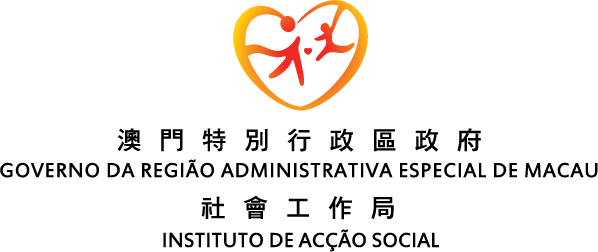 〝孝道傳承〞跨代共融活動資助計劃申請表申請單位名稱：_____________________________________________________________活動聯絡人：________________職稱：______________________聯絡電話：__________________傳真號碼：__________________	負責人簽名：_________________	日期：_________________.	單位印鑑：_________________   活動名稱：__________________________________________________________________舉辦原因/活動目的： _______________________________________________________________________________________________________________________________________________________________________________________________________________________________________對象人數：______　　(青少年：______   長者：_____   義工：_____　　職員：_____)形式/內容：_______________________________________________________________________________________________________________________________________________________________________________________________________________________________________舉行日期：________________________　　　　活動場地：________________________活動預算：（如表格空間不足，可以以附件形式遞交活動預算）收入收入支出支出項目金額項目金額期望社工局資助單位自行撥款參者者繳費其他政府部門/機構贊助總計總計